July 07, 2016									In Re:  C-2016-2537666(See Attached List)CYNTHIA RANDALL & PAUL ALBRECHT v. PECO ENERGY COMPANYMiscellaneous/OtherHearing Notice	This is to inform you that a hearing on the above-captioned case will be held as follows:Type:		Initial In-PersonDate: 		Monday, September 26, 2016 – Friday, September 30, 2016Time:		10:00 am each dayLocation:	In an available 4th Floor Hearing Room		(Take one of the last four elevators at the far end of the lobby)		801 Market Street (enter on 8th Street)		Philadelphia, PA 19107Presiding:	Administrative Law Judge Christopher Pell		Administrative Law Judge Darlene Heep801 Market StreetPhiladelphia, PA 19107Phone:    215-560-2105    Fax:         215-560-3133	Attention:  You may lose the case if you do not come to this hearing and present facts on the issues raised.	If you intend to file exhibits, 2 copies of all hearing exhibits to be presented into evidence must be submitted to the reporter.  An additional copy must be furnished to the Presiding Officer.  A copy must also be provided to each party of record.	Individuals representing themselves do not need to be represented by an attorney.  All others (corporation, partnership, association, trust or governmental agency or subdivision) must be represented by an attorney.  An attorney representing you should file a Notice of Appearance before the scheduled hearing date.	If you are a person with a disability, and you wish to attend the hearing, we may be able to make arrangements for your special needs.  Please call the scheduling office at the Public Utility Commission at least five (5) business days prior to your hearing to submit your request.	If you require an interpreter to participate in the hearings, we will make every reasonable effort to have an interpreter present.  Please call the scheduling office at the Public Utility Commission at least ten (10) business days prior to your hearing to submit your request.Scheduling Office:  717.787.1399AT&T Relay Service number for persons who are deaf or hearing-impaired:  1.800.654.5988c:	Judge Christopher P Pell	Judge Darlene Heep 	Meska R Lewis	File Room	Calendar FileC-2016-2537666 - CYNTHIA RANDALL & PAUL ALBRECHT v. PECO ENERGY COMPANY

EDWARD G LANZA ESQUIRE
THE LANZA FIRM LLC
PO BOX 61336
HARRISBURG PA  17106-1336
717 576 2696ACCEPTS E SERVICE

WARD L SMITH ESQUIRE
EXELON BUSINESS SERVICES CORP
LEGAL DEPARTMENT S23-1
2301 MARKET STREET
PHILADELPHIA PA  19103
215 841 6863ACCEPTS E SERVICE
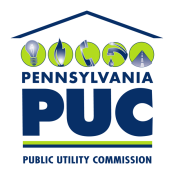  PUBLIC UTILITY COMMISSIONOffice of Administrative Law JudgeP.O. IN REPLY PLEASE REFER TO OUR FILE